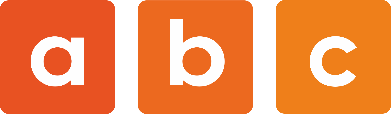 ЧАСТНОЕ УЧРЕЖДЕНИЕ ДОПОЛНИТЕЛЬНОГО ОБРАЗОВАНИЯ«Образовательный центр «Эй-Би-Си»Юридический адрес: г. Иркутск, 664025 ул.5-ой Армии 67-68ИНН: 3808005735 КПП: 380801001 ОГРН: 1033801004930тел. (3952) 436-686        __________________________________________________________________Отчет о результатах самообследованияВведениеОтчет о результатах самообследования (далее отчет) Частного Учреждения Дополнительного Образования «Образовательный центр «Эй-Би-Си» (далее – ОУ) - публичный документ в форме самоанализа Образовательного учреждения перед обществом, информирование всех заинтересованных сторон о состоянии и перспективах развития Образовательного учреждения. Отчет представляется общественности и родителям (законным представителям) воспитанников. Основная цель отчета:- обеспечение доступности и открытости информации о деятельности Образовательного учреждения.Задачи отчета:- оценка образовательной деятельности, ее содержания и качества- оценка системы управления Образовательного учреждения- оценка качества кадрового, учебно-методического, библиотечно-информационного обеспечения- анализ материально-технической базы- информирование общественности о результатах и перспективах деятельности Образовательного учрежденияИсточники отчета:- данные внутреннего мониторинга2. Основные сведения организацииЧУДО «Образовательный центр «Эй-Би-Си» является образовательной организацией, созданной в организационно-правовой форме частного учреждения. Тип образовательной деятельности – образовательная организациядополнительного образования.3. Предметом деятельности Образовательного учреждения является обучениеобучающихся по дополнительным общеобразовательным – дополнительнымобщеразвивающим программам.Директором Образовательного учреждения является:Гражданин Российской Федерации Распутин Сергей ВалентиновичЧУДО «Образовательный центр «Эй-Би-Си» осуществляет свою деятельность на основании:- Устава - Лицензии на право ведения образовательной деятельности- Свидетельство на право собственности помещения- Договора между ЧУДО и родителями (законными представителями) и локальнымиактами образовательного учреждения;Реквизиты Образовательного учреждения:Почтовый адрес: г. Иркутск, ОПС 25, индекс 664025, а/я 304Юридический адрес: г. Иркутск, ул.5-ой Армии, 67-68Банк: ФИЛИАЛ N5440 ВТБ 24 (ПАО) г. Новосибирск ИНН 3808005735КПП: 380801001 ОГРН: 1033801004930 ОКПО: 16619055Расчетный счет: 40703810320110000845 БИК: 045004719Корр. счет: 30101810450040000719Фактический адрес: ул. Марата, 54тел: 8(3952) 436-636, 201-631e-mail: om@abc-irk.ruРежим работы учреждения:Образовательное учреждение работает в режиме: с пн. по пт., с 9.00 до 21.00, сб. с 9.00 до 18.00 с выходными и праздничными днями, установленными Законодательством РФ.Контингент образовательного учреждения:3. Система управленияУправление ЧУДО «Образовательный центр «Эй-Би-Си» осуществляется в соответствии сзаконодательством Российской Федерации и Уставом учреждения.Высшим органом управления является директор.Директор осуществляет текущее руководство деятельностью учреждения, образовательной, воспитательной и организационно-хозяйственной деятельностью.Права, обязанности и ответственность работников учреждения устанавливаютсязаконодательством РФ, Уставом, правилами внутреннего трудового распорядка и инымилокальными нормативными актами учреждения, должностными инструкциями итрудовыми договорами.4. Кадровое обеспечение образовательного процессаОбразовательное учреждение укомплектовано педагогическими кадрами.Педагогический состав – 8 человек. Все являются педагогами с высшим профильным образованием.5. ОЦЕНКА ОБРАЗОВАТЕЛЬНОЙ ДЕЯТЕЛЬНОСТИПредметом деятельности Образовательного учреждения является обучение обучающихся по дополнительным общеобразовательным программам лингвистической направленности.Уровни, формы и сроки обучения:Уровни образования - в соответствии с законом "Об образовании в РоссийскойФедерации" от 29.12.2012 года No 273-ФЗ, в ЧУДО «Образовательный центр «Эй-Би-Си» обучающиеся осваивают дополнительное образование.Формы обучения - в соответствии с законом "Об образовании в Российской Федерации"от 29.12.2012 года, Уставом ЧУДО «Образовательный центр «Эй-Би-Си»  в учреждении установлена очная форма получения дополнительного образования.Нормативный срок обучения - в ОУ образование начинается с моментазаключения договора с родителями (законными представителями). Получениедополнительного образования обучающимися прекращается с момента расторжениядоговора с родителями (законными представителями).5.1 ОСНОВНАЯ ЦЕЛЬ ДОПОЛНИТЕЛЬНОГО ОБРАЗОВАНИЯОсновной целью дополнительного образования детей является всестороннееудовлетворение образовательных потребностей граждан, общества, государства. 5.2 СОДЕРЖАНИЕ ОБРАЗОВАТЕЛЬНОЙ ДЕЯТЕЛЬНОСТИСодержание образовательного процесса в ЧУДО «Образовательный центр «Эй-Би-Си» определяется программами, разработанными, принимаемыми и реализуемыми самостоятельно.5.3 УСЛОВИЯ ОСУЩЕСТВЛЕНИЯ ОБРАЗОВАТЕЛЬНОГО ПРОЦЕССАМатериально-технические и социально-бытовые условия пребывания детей вОбразовательном учреждении обеспечивают высокий уровень социально-коммуникативного развития детей. Занятия проходят в кабинетах, снабженных всем необходимым для деятельности. Предметно-пространственная организация помещений педагогически целесообразна,отличается высокой культурой, создает комфортное настроение, обеспечиваетэмоциональное благополучие детей и условия для их индивидуального развития. Крометого, тенденция создания развивающей среды заключается в постоянном ее изменении,улучшении с учетом современных требований и потребностей детей. Предметная среда строится с учетом организации деятельности детей:а) для совместной деятельности педагога с детьми. Взрослый дополняет, насыщает,изменяет предметную среду дидактическими материалами и пособиями;б) для самостоятельной деятельности детей создаются условия для развития, творческогосамовыражения, осознания себя, кооперации с равными, без взрослых посредников, длясвободного упражнения в реализации собственных задач.Ведется постоянная работа над модернизацией среды, поиск более совершенных форм.Соблюдаются требования по технике безопасности.5.4 КАЧЕСТВО ОБРАЗОВАТЕЛЬНОГО ПРОЦЕССАПроверка эффективности педагогической работы проводится 2 раза в год. Цель и задачи его: выявить влияние образовательного процесса, организуемого в Образовательном учреждении, на развитие ребенка; выявить динамику достижений детей, отследить результаты освоения образовательной программы детьми, принять своевременные объективные решения, направленные на достижение положительных задач. По результатам мониторинга четко прослеживается динамика развития детей в процессеосвоения образовательной программы Образовательном учреждении, увеличиваетсявысокий уровень освоения программы.Вывод: Образовательный процесс в ЧУДО «Образовательный центр «Эй-Би-Си» соответствует требованиям, предъявляемыми законодательством к дополнительному образованию.6. МАТЕРИАЛЬНО-ТЕХНИЧЕСКАЯ БАЗАОбразовательная деятельность Учреждения проводится в собственном помещение общей площадью 189,8 кв.м.На помещения, находящиеся в распоряжении Учреждения, имеется заключения о соответствии объекта защиты обязательным требованиям пожарной безопасности.Реальные площади на одного обучающегося позволяют вести обучение в полномобъёме.В составе используемых помещений имеются учебные классы для проведениязанятий.Все классы эстетично оформлены, обеспечены материалами и необходимымоборудованием.Приняты необходимые меры противопожарной безопасности:помещения обеспечены средствами пожарной сигнализации и пожаротушения всоответствии с нормативами, имеются планы эвакуации при пожаре.Состояние оборудования, оснащённость кабинетов соответствует современнымтребованиям.Материальная база Образовательного учреждения отвечает требованиям реализуемойдополнительной общеобразовательной – дополнительной общеразвивающей программы,постоянно совершенствуется и развивается.7. ФИНАНСОВОЕ ОБЕСПЕЧЕНИЕВ Образовательном учреждении в соответствии с Уставом основным источником финансирования являются платные образовательные услуги. Доходы, полученные врезультате оказания платных образовательных услуг, расходуются на коммунальные платежи, развитие материально-технической базы, заработную плату, канцелярские и другие нужды учреждения.Выводы:В Учреждении созданы все необходимые условия для ведения учебного процесса,отвечающего нормативным требованиямВсего обучающихся678Уровень Beginner246Уровень Starter225Уровень Elementary92Уровень Pre-Intermediate53Уровень Intermediate56Уровень Upper-Intermediate6№Ф.И.О. преподавателя, реализующего программуУсловия привлечения (штатный, внутренний совместитель, внешний совместитель, по договору)Должность, ученая степень, ученое званиеУровень образования,наименование специальности, направления подготовки, наименование присвоенной квалификации****1Бенуа Марианна ЕвгеньевнаштатныйПреподавательВысшее образование,Лингвист,Преподаватель английского и французского языков2Болонева Маргарита ЛеонидовнаштатныйПреподавательВысшее образование,Лингвист, Преподаватель английского и немецкого языков3Гайворонская Яна СергеевнаштатныйПреподавательВысшее образование,Лингвист,Преподаватель английского и французского языков4Карапетян Юля ГайковнаштатныйПреподавательВысшее образование,Лингвист,Преподаватель английского и французского языков5Тирских Виктория ВикторовнаштатныйПреподавательВысшее образование,Лингвист, Преподаватель английского и немецкого языков6Савченко Татьяна ИгоревнаштатныйПреподавательВысшее образование,Лингвист, Преподаватель английского и итальянского языков7Распутина Елена РаисовнаштатныйПреподавательВысшее образование,Учитель английского и немецкого языков8Прокопенко Марина СергеевнаштатныйПреподавательВысшее образование,Лингвист, Преподаватель английского и итальянского языков